В…………………………………………
(наименование суда) 
………………………………………….. 

Истец: …………………………………..

……………………..……………………
(ф.и.о. полностью, адрес) 

Ответчик: ………………………………

……………………..…………………….
(ф.и.о. полностью, адрес)Исковое заявление
о возмещении ущерба от залива квартиры(цена иска: ………………………………………………………………………………рублей)
(полная сумма из требований) Я являюсь собственником жилого помещения, расположенного на ….…этаже, по адресу:город ……………………. ул. ……………………….…………  дом …… кор.  …… кв. …….которое принадлежит мне по праву собственности, что подтверждается:Свидетельством о государственной регистрации  права от «…» ……………….  20…… г., бланк серии ………… № ………………….….., выданным …………………………………..…………………………………………………………………………………………….………
(наименование органа выдавшего свидетельство)запись  регистрации  в  Едином государственном реестре прав на недвижимое имущество и сделок с ним   № ……………………………………….. от «…..» …………….. 20…. года.  «…..» ………………….. 20…. года произошел залив моей квартиры из квартиры № …… которая  расположена над принадлежащей мне квартирой, на …… этаже дома. Стекавшей  водой залиты следующие помещения ………………………………………..………..……………………………………………………………………………………………………………….
(залитые помещения)       Причиной залива моей квартиры явилось: ……………………………..…………….…………………………………………………………………………………………………………..,
(указать причину залива водой)что подтверждается ……………………………………………………………………………....
(акты обследования, справки аварийной службы)Вина ответчика заключается в том, что ….……………………………………………………..……………………………………………………………………………………………………..,
(конкретные действия или бездействия ответчика)которые привели к возникновению неисправностей в системе ………………………………
                                                                                                              (водоснабжения / канализации)и послужили причиной залива квартиры.В результате залива были повреждены: ………………………………………………………...……………………………………………………………………………………………………...
……………………………………………………………………………………………………...
……………………………………………………………………………………………………...
(перечень повреждений, в том числе стены, потолок, полы, мебель, бытовую технику, другое имущество)       Восстановление поврежденного имущества было произведено истцом за счет собственных средств, при этом были выполнены работы по ремонту: ……………………………………………………………………………………………………………………………...
……………………………………………………………………………………………………...
……………………………………………………………………………………………………...
……………………………………………………………………………………………………...
……………………………………………………………………………………………………...
(работы по ремонту квартиры выполненные истцом самостоятельно или с привлечением третьих лиц)на общую сумму: …………………………………..………………………………………. руб.,приобретены материалы на сумму ………………………………………………………… руб.Стоимость поврежденного имущества, которое невозможно отремонтировать …………….……………………………………………………………………………………………………...
……………………………………………………………………………………………………...
(перечень имущества)…………………………………………………………………………………….составляет руб.Кроме того, в результате действий ответчика мне причинены следующие убытки:……………………………………………………………………………………………………...
(расходы истца для восстановления нарушенного права)на общую сумму …………………………………………………………………………….. руб.В соответствии со статьей 1064 Гражданского кодекса РФ вред, причиненный имуществу гражданина, подлежит возмещению в полном объеме лицом, причинившим вред.В соответствии со статьей 15 Гражданского кодекса РФ лицо, право которого нарушено, может требовать полного возмещения причиненных ему убытков.На основании изложенного, руководствуясь статьями 131-132 Гражданского процессуального кодекса РФ,прошу суд:Взыскать с …………………………………………………………………………………………
(ф.и.о. ответчика)в счет причиненного заливом моей квартиры материального ущерба, убытки в размере

  ………………………………………………………………………………………………... руб.Приложения:Копия искового заявления;Документ, подтверждающий уплату государственной пошлины;Документы, подтверждающие право на квартиру;Документы, подтверждающие факт причинения ущерба, причинную связь между действиями ответчика и заливом квартиры;Документы, подтверждающие размер причиненного ущерба (договоры, счета, квитанции, чеки)Расчет причиненных убытков;Перечень прилагаемых к заявлению документов.
(копии по числу лиц, участвующих в деле)     "….." ……………….. 20…. г.                               ……………………….. 
                                                                                           (подпись истца)ВНИМАНИЕ! Бесплатно скачивая документы с сайта Суд.Гуру, Вы дополнительно получаете возможность на  бесплатную юридическую консультацию!  Всего 3 минуты вашего времени:Достаточно набрать в браузере http://sud.guru/, задать свой вопрос в окошке на страницах сайта и наш специалист сам перезвонит вам и предложит законное решение проблемы!Странно... А почему бесплатно? Все просто:Чем качественней и чаще мы отвечаем на вопросы, тем больше у нас рекламодателей. Грубо говоря, наши рекламодатели платят нам за то, что мы помогаем вам! Пробуйте и рассказывайте другим!
*** P.S. Перед печатью документа данный текст можно удалить..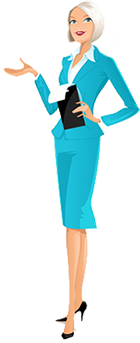 